FORMULARZ ZAMÓWIENIA PLAKIETKI EKOLOGICZNEJ AUSTRIAImięNazwisko /Firma Ulica, nr domu, mieszkania Kod pocztowy Miejscowość NIPTelefon kontaktowy osoby zamawiającej* konieczne jest również  dostarczenie kopii dowodu rejestracyjnego oraz kopii certyfikatu Euro (skan) na adres e- mail : * konieczne jest również  dostarczenie kopii dowodu rejestracyjnego oraz kopii certyfikatu Euro (skan) na adres e- mail : Wzory austriackich plakietek ekologicznych: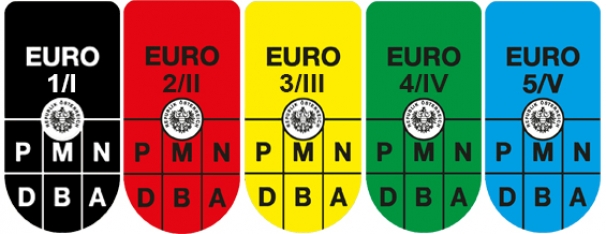 Akceptuję warunki zakupu i dostarczenia plakietki Data i odpis Klienta: